Министерство социального развития и труда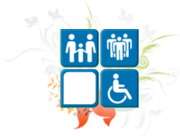 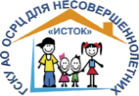 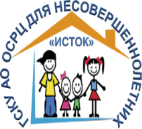  Астраханской областиГосударственное специализированное казенное учреждение Астраханской области«Областной социально-реабилитационный центр для несовершеннолетних «Исток»«Памятка для инвалидов по вопросам получения услуги помощи со стороны персонала на объекте по адресу: г. Астрахань, ул. М. Максаковой, 10»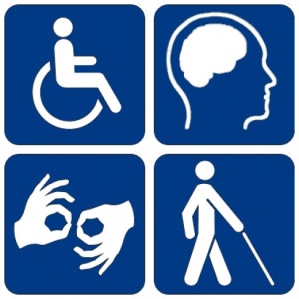 г. АстраханьУважаемые посетителиГосударственного специализированного казенного учреждения Астраханской области «Областной социально-реабилитационный центр для несовершеннолетних «Исток»(ГСКУ АО «ОСРЦ ДН «Исток»)Предлагаем Вам ознакомиться с информацией о порядке обеспечения доступа в здание нашей организации инвалидам и другим маломобильным гражданам, об особенностях оказания им услуг и о дополнительной помощи со стороны персонала организации. Наша организация имеет следующее оснащение, обеспечивающее доступ на объект и к оказываемым услугам маломобильным гражданам: 1) пандус телескопический 2-ух секционный;2) пандус перекатной;3) информационную табличку с рельефно-точечным шрифтом Брайля на контрастном фоне;4) приемное устройство вызова ПС-2;5) тактильную беспроводную кнопку вызова (при входе на территорию учреждения);6) тактильную пиктограмму;7) контрастные круги;8) контрастную разметку ступеней;9) маршрут движения обслуживаемых граждан;10) направляющую тактильную желтую ленту (напольную);11) плитку тактильную напольную с линейным расположением конусов;12) информационные таблички целевых зон с  рельефно-точечным шрифтом Брайля на контрастном фоне;13) мнемосхему на мобильной стойке;14) индукционную петлю для слабослышащих.Необходимая дополнительная помощь оказывается силами сотрудников организации. Для вызова сотрудника воспользуйтесь переговорным устройством (кнопкой вызова персонала), расположенным на территории учреждения или телефоном – его номер 8 (8512) 54-21-58.В этом здании Вы можете воспользоваться следующими услугами: В стационарной форме социального обслуживания:1. Социально-бытовые услуги:- предоставление площади жилых помещений согласно утвержденным уполномоченным органом нормативам;- обеспечение мягким инвентарем (одеждой, обувью, нательным бельем и постельными принадлежностями) согласно утвержденным уполномоченным органом нормативам;- обеспечение питанием, согласно утвержденным уполномоченным органом нормам;- обеспечение дополнительных санитарно-гигиенических услуг в жилых помещениях, в помещениях для предоставления социальных услуг и местах общего пользования.2. Социально-медицинские:- выполнение процедур, связанных с сохранением здоровья получателей социальных услуг (измерение температуры тела, артериального давления, контроль за приемом лекарств и др.);- предоставление гигиенических услуг лицам, не способным по состоянию здоровья самостоятельно осуществлять за собой уход;- оказание содействия в проведении оздоровительных мероприятий;- систематическое наблюдение за получателями социальных услуг для выявления отклонений в состоянии их здоровья;- консультирование по социально-медицинским услугам (поддержания и сохранения здоровья получателей социальных услуг, проведения оздоровительных мероприятий, наблюдения за получателями социальных услуг для выявления отклонений в состоянии их здоровья);- проведение занятий, обучающих здоровому образу жизни.3. Социально-психологические:- социально-психологическое консультирование, в том числе по вопросам внутрисемейных отношений;- оказание психологической помощи и поддержки, проведение психокоррекционной работы;- социально-психологический патронаж.4. Социально-педагогические услуги:- социально-педагогическая коррекция, включая диагностику и консультирование;- формирование позитивных интересов (в том числе в сфере досуга);- организация досуга и отдыха (книги, журналы, газеты, настольные игры, экскурсии и иное).5. Социально-трудовые услуги:- проведение мероприятий по использованию трудовых возможностей и обучению доступным профессиональным навыкам;- оказание помощи в трудоустройстве.6. Социально-правовые услуги:- оказание помощи в оформлении и восстановлении документов получателей социальных услуг;- оказание помощи в получении юридических услуг (в том числе бесплатно);- услуги по защите прав и законных интересов получателей социальных услуг в установленном законодательством порядке;- консультирование по вопросам, связанным с правом граждан на социальное обслуживание.В полустационарной форме социального обслуживания:1. Социально-бытовые услуги:- обеспечение дополнительных санитарно-гигиенических услуг в жилых помещениях для предоставления социальных услуг и местах общего пользования.2. Социально-медицинские:- оказание содействия в проведении оздоровительных мероприятий;- консультирование по социально-медицинским услугам (поддержания и сохранения здоровья получателей социальных услуг, проведения оздоровительных мероприятий, наблюдения за получателями социальных услуг для выявления отклонений в состоянии их здоровья);- проведение занятий, обучающих здоровому образу жизни.3. Социально-психологические:- социально-психологическое консультирование, в том числе по вопросам внутрисемейных отношений;- оказание психологической помощи и поддержки, проведение психокоррекционной работы;- социально-психологический патронаж.4. Социально-педагогические услуги:- социально-педагогическая коррекция, включая диагностику и консультирование;- формирование позитивных интересов (в том числе в сфере досуга);- организация досуга и отдыха (книги, журналы, газеты, настольные игры, экскурсии и иное).5. Социально-трудовые услуги:- проведение мероприятий по использованию трудовых возможностей и обучению доступным профессиональным навыкам;- оказание помощи в трудоустройстве;- обучение доступным навыкам домоводства выпускников организаций для детей-сирот и детей, оставшихся без попечения родителей, проживающих самостоятельно (приготовление пищи, мелкий ремонт одежды, уход за квартирой и т.д.).6. Социально-правовые услуги:- оказание помощи в оформлении и восстановлении документов получателей социальных услуг;- оказание помощи в получении юридических услуг (в том числе бесплатно);- консультирование по вопросам, связанным с правом граждан на социальное обслуживание.Срочные социальные услуги:- обеспечение бесплатным горячим питанием;- обеспечение одеждой, обувью и другими предметами первой необходимости;- содействие в получении временного жилого помещения;- содействие в получении юридической помощи в целях защиты прав и законных интересов получателей социальных услуг;- социально-психологическое консультирование, в том числе по вопросам внутрисемейных отношений;- оказание консультационной психологической помощи анонимно (в том числе с использованием телефона доверия);- консультирование по вопросам социально-педагогической коррекции;- консультирование по вопросам, связанным с правом граждан на социальное обслуживание;- содействие в получении экстренной психологической помощи с привлечением к этой работе психологов и священнослужителей.По вопросам обеспечения доступности здания и помещений организации, получаемых услуг, а также при наличии замечаний и предложений по этим вопросам можно обращаться к ответственному сотруднику организации – начальнику материально-технического отдела Шевченко Александру Алексеевичу                        (тел. 8 (8512) 54-21-58.